Fizhoah/ICC/Borang semakan geran APIQ2020/9 Februari 2022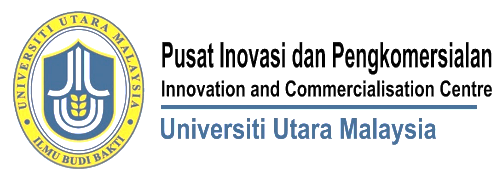 Borang ICC013APIQ2020 BORANG SEMAKANGERAN KHAS ANUGERAH PENGAJARAN, PEMBELAJARAN, PENYELIDIKAN, PENERBITAN, INOVASI DAN KUALITI UNIVERSITI (APIQ)BORANG SEMAKANGERAN KHAS ANUGERAH PENGAJARAN, PEMBELAJARAN, PENYELIDIKAN, PENERBITAN, INOVASI DAN KUALITI UNIVERSITI (APIQ)BORANG SEMAKANGERAN KHAS ANUGERAH PENGAJARAN, PEMBELAJARAN, PENYELIDIKAN, PENERBITAN, INOVASI DAN KUALITI UNIVERSITI (APIQ)Nama KetuaAhli PenyelidikTajuk Penyelidikan Kod S/OTempoh Penyelidikan Tarikh Terima BILSENARAI SEMAKSEMAKAN ICC1.Mengemukakan Borang Perakuan Tamat Penyelidikan2.Pendaftaran IP: Jenis IP:________________________________   No.Pendaftaran:_________________________3.Laporan penyelidikan:Laporan Inovasi Sosial sekiranya dana digunakan untuk jaringan komuniti/inovasi sosial (sekurang-kurangnya bertaraf 3 bintang) ; ATAU Ringkasan Eksekutif sekiranya dana digunakan untuk pembangunan produk (cth: Upscaling/Product Packaging/Product Printing) ; ATAU Bukti penerbitan persidangan atau jurnal yang telah dihasilkan sekiranya dana digunakan untuk penerbitan.  5.Borang penilaian disertakanKEGUNAAN PUSAT INOVASI DAN PENGKOMERSIALAN